Senioren AKTIV Buttisholz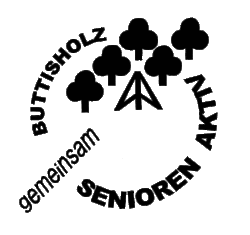 Wanderferien in Fieschertal Sonntag 30. Juni bis Freitag 05. Juli 2024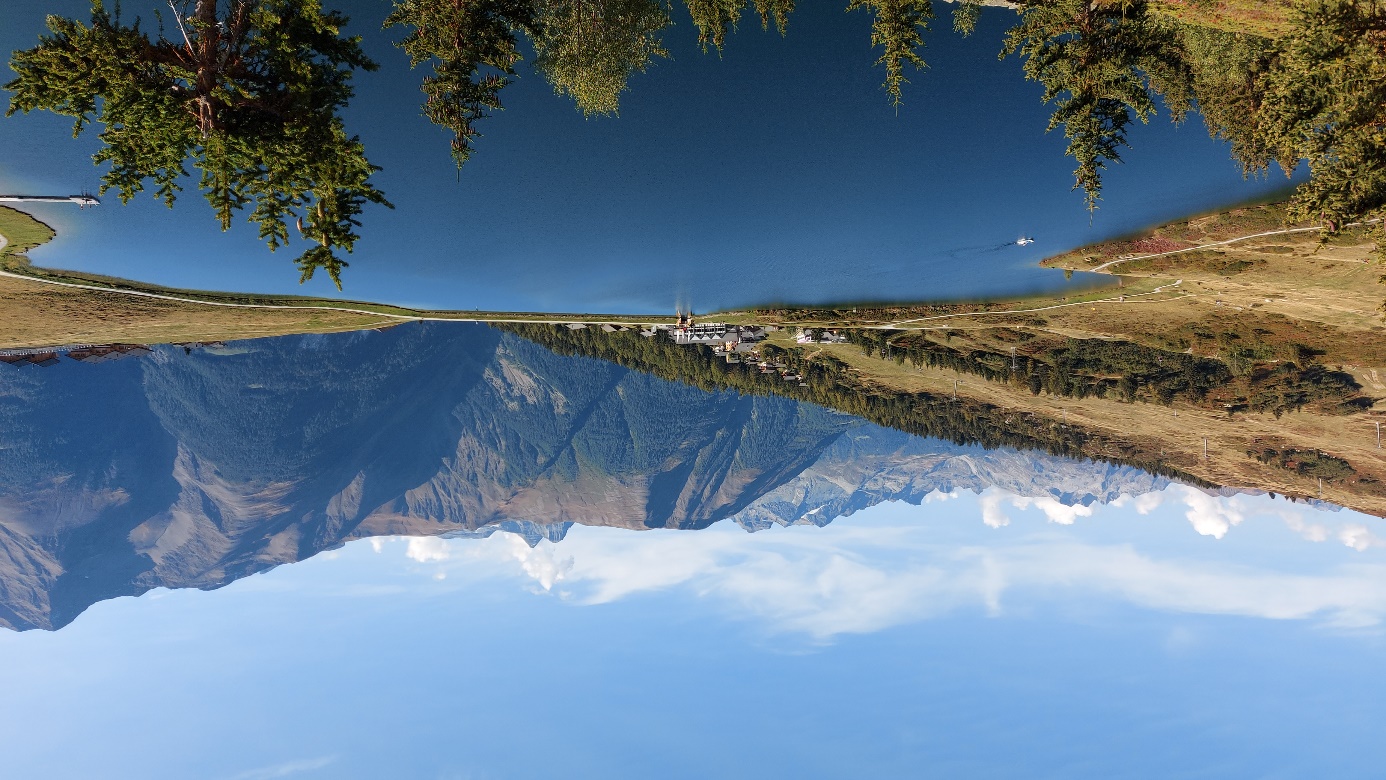 BettmerseeIm kommenden Sommer sind wieder Wanderferien geplant. Vom Hotel im Fieschertal aus werden wir das Aletschgebiet erkunden. Im Tal der Rotten und auf dem Hochplateau der Fiescher-, Bettmer- und Riederalp gibt es viele Möglichkeiten für kürzere und längere Wanderungen. Mit dem Kauf des «Aletsch Entdeckerpass» können wir die vielen Bergbahnen nutzen. Sie bringen uns auf hoch gelegene Walliserberge, wo unzählige Gipfel zu bestaunen sind.Daten	Sonntag, 30 Juni bis Freitag 05. Juli 2024			Hotel	Hotel Alpenblick, Zer Flie 2, 3984 Fieschertal   www.hotelalpenblick.ch		5 Übernachtungen / Frühstücksbuffet und 4 Gang Abendmenü	freie Nutzung des WellnessbereichKosten Hotel    	Doppelzimmer	 Fr. 675.00 pro Person	Einzelzimmer	 Fr. 800.00	Kurtaxe 	              Fr. 3.50 pro Person und Nacht                           	Der Aufenthalt wird pro Zimmer verrechnet und am letzten Tag direkt von den                          	Teilnehmenden im Hotel bezahlt.Kosten Reise		Anreise und Rückreise mit dem Car von Buttisholz nach Fieschertal,	je nach Teilnehmerzahl ca. Fr. 100.00. 	Dieser Betrag wird auf der An- oder Rückreise eingezogen.Kosten Ausflüge 	Aletsch Entdeckerpass für 4 Tage: GA Fr. 26.40, HT Fr. 40.40, ohne Abo Fr. 80.60	(inbegriffen Zug von Brig bis Fürgangen und alle Bergbahnen in der Aletsch-Arena)                             	Kosten für Postauto Fiesch – Fieschertal und ev. Ernen - Binntal ca. Fr. 25.00 (HT)	Diese Kosten werden am Freitag von Franz Schmid eingezogen.Versicherung	ist Sache der Teilnehmerinnen und Teilnehmer. 	Eine Annullationskostenversicherung ist empfehlenswert	Das Hotel berechnet bei einer Stornierung innerhalb von	•	30 Tagen vor Anreisedatum   20% der Kosten	•	14 Tagen vor Anreisedatum   40% der Kosten	•	  7 Tagen vor Anreisedatum   70% der Kosten	•	  3 Tagen vor Anreisedatum 100% der Kosten Anmeldung	an Franz Schmid, Schuelmatt 3, 6018 Buttisholz,  flschmid@quickline.ch	Anmeldeschluss ist der 30. April 2024Weitere Auskünfte bei Franz Schmid, 041 928 17 54 / 078 973 26 45Genauere Informationen werden Mitte Juni zugesandt.Ich freue mich auf schöne und erlebnisreiche Wanderferien in Fieschertal und Umgebung.Freundliche GrüsseFranz SchmidAnmeldung Wanderferien in Fieschertal	Sonntag, 30. Juni bis Freitag 05. Juli 2024Name: ……………………………….    Vorname: ……………………………….Name: ……………………………….    Vorname: ……………………………….Adresse: ……………………………     PLZ ………   Ort ………………………………. Doppelzimmer: ….			       Einzelzimmer: …. Abo ankreuzen: GA…. / Halbtax…. / ohne Abo……Ort: …………………………         Datum: ………………          Unterschrift: ………………………………Anmelden bis 30. April 2024 an: Franz Schmid, Schuelmatt 3, 6018 Buttisholz,  flschmid@quickline.ch